Supplemental Figure 1: Frequency distributions of Edinburgh Postnatal Depression Scale scores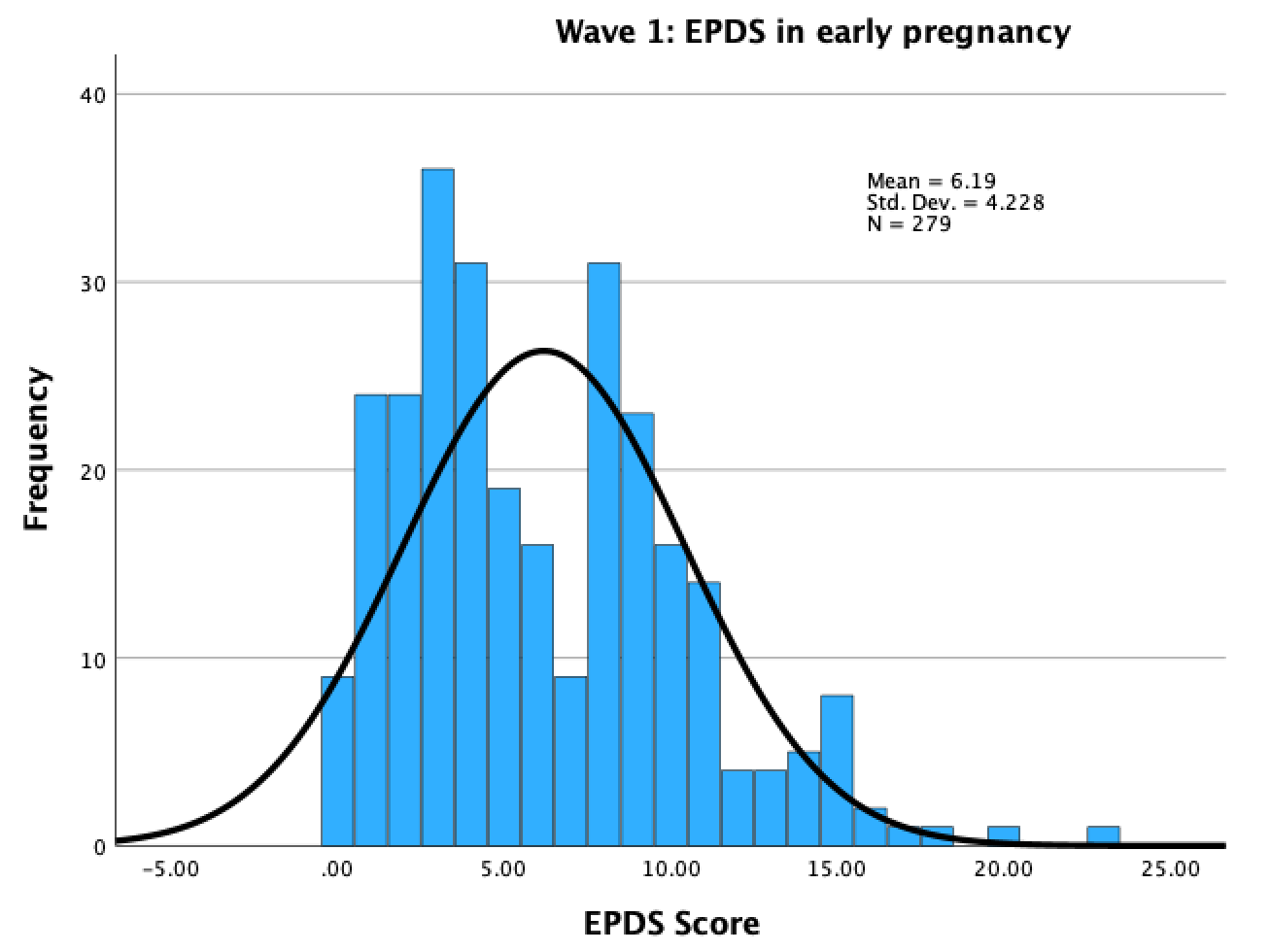 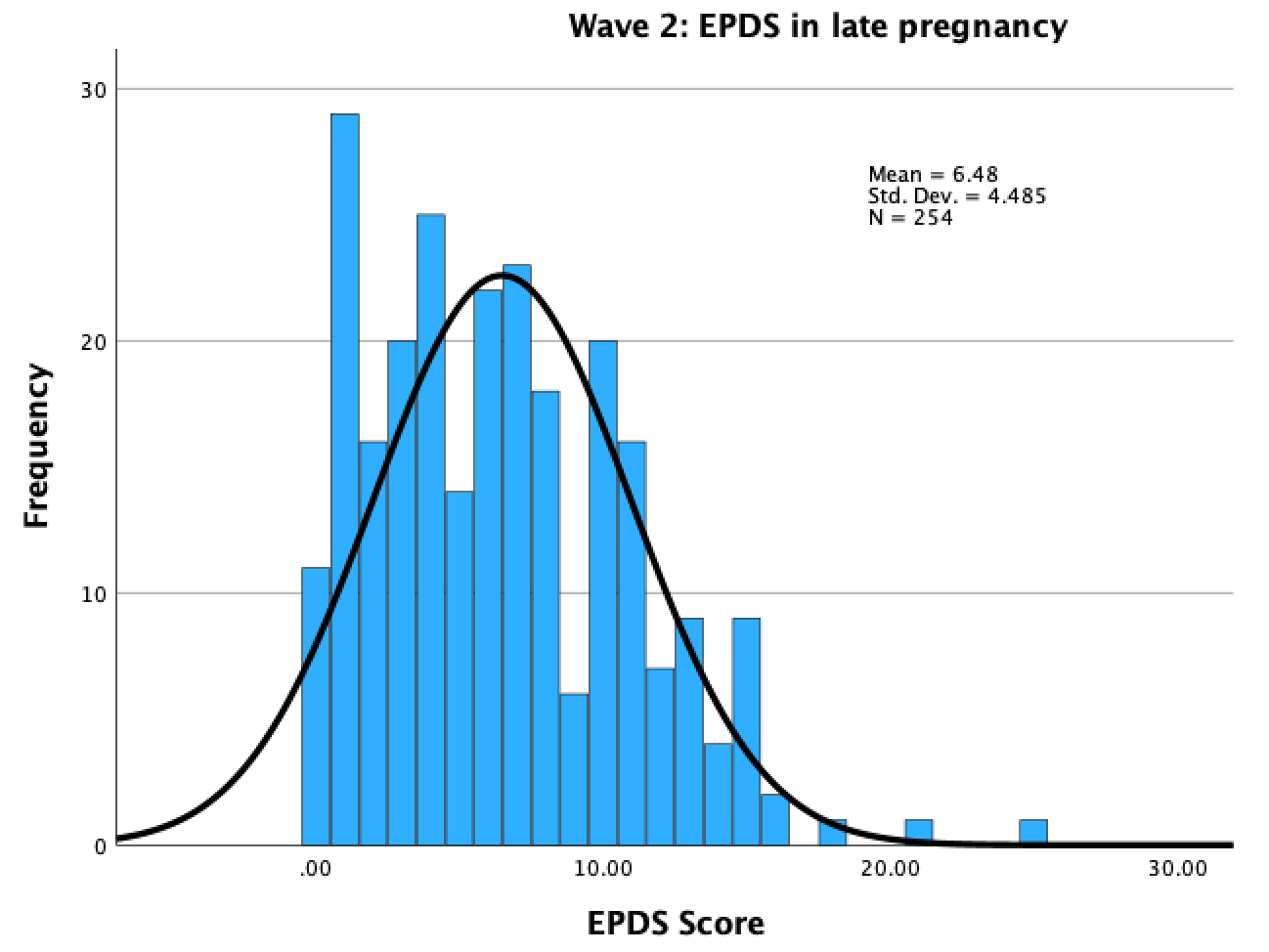 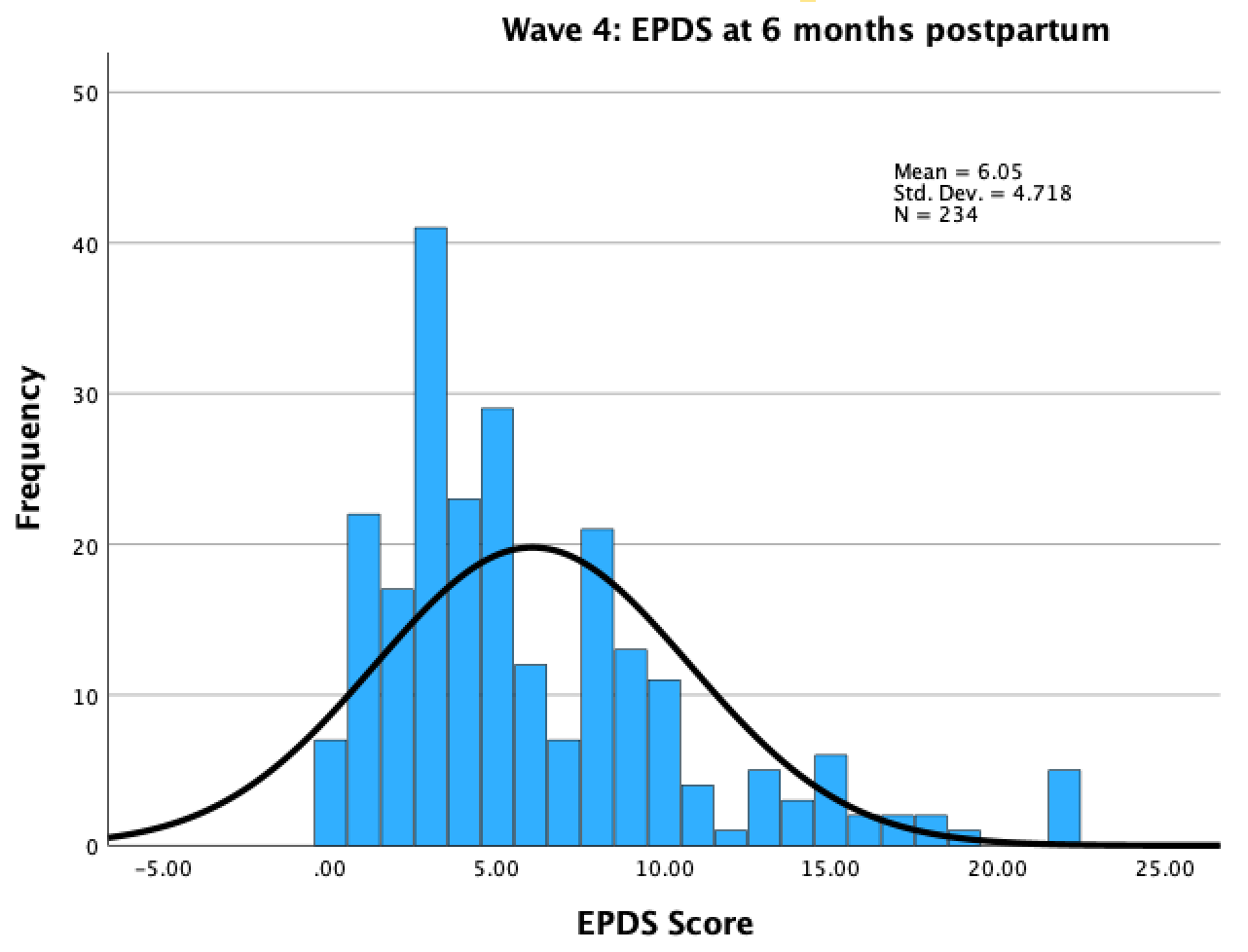 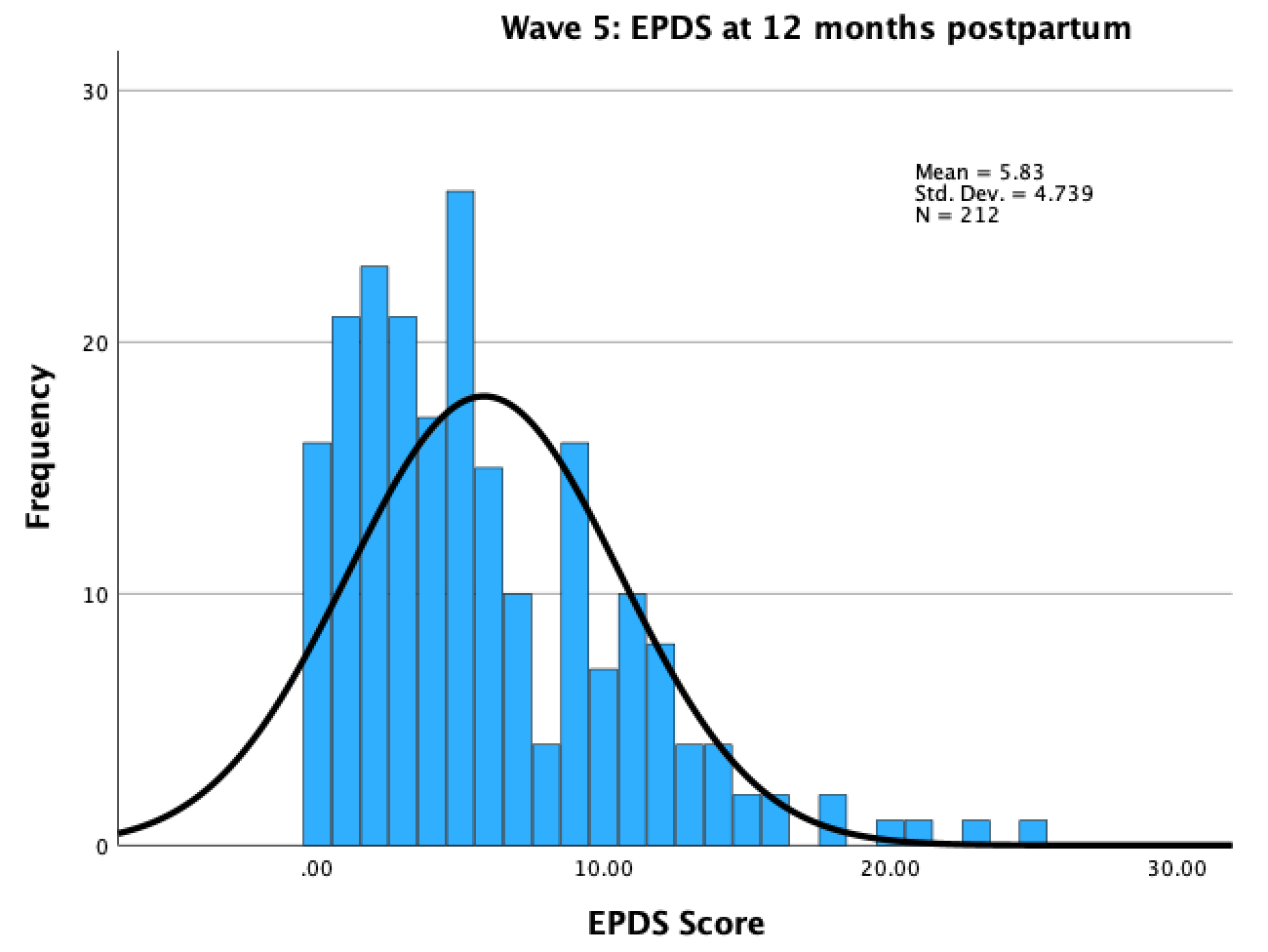 Supplemental Table 1:Fit Indices for Latent Growth Curve in Maternal Depressive Symptoms Models. Maternal Depressive Symptoms Models aBIC Χ2 d.f. p CFI RMSEA (95% CIs)Intercept-only 4184.26 49.62 8 0 0.868 .16 (.12, .21) Linear Slope 4150.67 9.17 5 0.102 0.987 .07 (.0, .13) Quadratic 4149.73 0.28 1 0.598 1.00 .06 (.00, .15) Conditional Growth Model 3826.26 4.81 7 0.684 1.00 .00 (.00, .7) 